CV Lattes 2014 com identificação dos alunos de mestrado, doutorado e iniciação científica (alunos de graduação) como co-autores, dos artigos que são produto dos trabalhos de conclusão do mestrado e do doutorado e autor estrangeiroAlbert Schriefer (docente permanente)1. CRISPIM, MYUKI ALFAIA; FRAIJI, NELSON; CAMPELLO, SONIA; SCHRIEFER, NICOLAUS; STEFANI, MARIANE MARTINS; KIESSLICH, DAGMAR. Molecular epidemiology of hepatitis B and hepatitis delta viruses circulating in the Western Amazon region, North Brazil. BMC Infectious Diseases (Online), v. 14, p. 94, 2014. JCR-2013: 2,561, QUALIS B1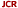 2. LEWNARD, JOSEPH A.; JIRMANUS, LARA; JÚNIOR, NIVISON NERY; Machado, Paulo R.; GLESBY, MARSHALL J. (autor estrangeiro – EUA); KO, ALBERT I. ; Carvalho, Edgar M.; Schriefer, Albert; WEINBERGER, DANIEL M. Forecasting Temporal Dynamics of Cutaneous Leishmaniasis in Northeast Brazil. PLoS Neglected Tropical Diseases (Online), v. 8, p. e3283, 2014. JCR-2013: 4,489, QUALIS A1Profa. Aldina Barral (docente permanente)1.SANTOS, CLAIRE DA SILVA (aluno IC); BOAVENTURA, VIVIANE ; CARDOSO, C. R.; Ribeiro Cardoso, Cristina; TAVARES, NATALIA (aluna Pós-doutorado); LORDELO, MORGANA (aluno IC); NORONHA, ALMÉRIO; COSTA, JACKSON; BORGES, VALÉRIA M; DE OLIVEIRA, CAMILA I; BARRAL,A; VAN WEYENBERGH, JOHAN (autor estrangeiro – Bélgica); Barral-Netto, Manoel; BRODSKYN, CLÁUDIA IDA. CD8+ Granzyme B+-Mediated Tissue Injury Versus CD4+IFNγ+-Mediated Parasite Killing in Human Cutaneous Leishmaniasis. Journal of Investigative Dermatology, v. 1, p. 1, 2014. JCR-2013: 6,372, QUALIS A1
2.WEINKOPFF, TIFFANY (autor estrangeiro – EUA); de Oliveira, Camila I.; DE CARVALHO, AUGUSTO M. (aluno egresso mestrado em dez 2013 e aluno doutorado desde mar 2014); HAUYON-LA TORRE (autor estrangeiro - SUIÇA), YAZMIN; MUNIZ, ALINE C (aluna egressa mestrado em fev 2012 e aluna doutorado desde mar 2013); MIRANDA, Jose Carlos; Barral, Aldina; TACCHINI-COTTIER, FABIENNE (autor estrangeiro – SUIÇA). Repeated Exposure to Lutzomyia intermedia Sand Fly Saliva Induces Local Expression of Interferon-Inducible Genes Both at the Site of Injection in Mice and in Human Blood. PLoS Neglected Tropical Diseases (Online), v. 8, p. e2627, 2014. JCR-2013: 4,489, QUALIS A13. Araújo-Santos, Théo; PRATES, Deboraci Brito; França-Costa, Jaqueline; LUZ, NÍVEA F (aluno IC); ANDRADE, Bruno B; MIRANDA, José Carlos; BRODSKYN, CLAUDIA I; Barral, Aldina; BOZZA, PATRÍCIA T; Borges, Valéria Matos. Prostaglandin E2 /Leukotriene B4 balance induced by Lutzomyia longipalpis saliva favors Leishmania infantum infection. Parasites & Vectors, v. 7, p. 601, 2014. JCR2013: 3,25, QUALIS A2Prof. Álvaro Augusto Cruz (docente permanente)1.PONTE, EDUARDO VIEIRA; RASELLA, DAVIDE; SOUZA-MACHADO, CAROLINA; STELMACH, RAFAEL; Barreto, Mauricio L.; Cruz, Alvaro A. Reduced asthma morbidity in endemic areas for helminth infections: a longitudinal ecological study in Brazil. The Journal of Asthma, v. 30, p. 1-6, 2014. JCR-2013: 1,828, QUALIS B1
2.YORGANCIOGLU, ARZU (autor estrangeiro – TURQUIA), Cruz, Alvaro A, Bousquet, Jean KHALTAEV, NIKOLAI MENDIS, SHANTI CHUCHALIN, ALEXANDER BATEMAN, ERIC D CAMARGOS, PAULO CHAVANNES, NIELS H BAI, CHUNXUE DELEANU, DIANA KOLEK, VITEZSLAV KUNA, PIOTR LAURENDI, GIOVANNA MASJEDI, MOHAMMED REZA MELE, SONIA MIHALTAN, FLORIN PINTO, JOSÉ ROSADO SAMOLINSKI, BOLESLAW SCALERA, GISELDA SOORONBAEV, TALANT TAGELDIN, MOHAMED AWAD TUYETLAN, LE THI YUSUF, OSMAN AKDIS, CEZMI , et al. ; The Global Alliance against Respiratory Diseases (GARD) Country Report. Primary Care Respiratory Journal (Print), v. 23, p. 98, 2014. JCR-2013: 2,909, QUALIS A2
3.Barreto, Mauricio L.; Pilger, Daniel; Pereira, Susan M.; Genser, Bernd ; Cruz, Alvaro A.; Cunha, Sergio S.; SANT ANNA, CLEMAX; HIJJAR, MIGUEL A.; Ichihara, Maria Y.; Rodrigues, Laura C. (autor estrangeiro – INGLATERRA). Causes of variation in BCG vaccine efficacy: Examining evidence from the BCG REVAC cluster randomized trial to explore the masking and the blocking hypotheses. Vaccine (Guildford), v. 32, p. 3759-3764, 2014. JCR-2013:  3,485, QUALIS A2
4.BOUSQUET, J. (autor estrangeiro – FRANÇA), ADDIS A. ADCOCK, I. AGACHE, I. AGUSTI, A. ALONSO, A. ANNESI-MAESANO, I. ANTO, J. M. BACHERT, C. BAENA-CAGNANI, C. E. BAI, C. BAIGENZHIN, A. BARBARA, C. BARNES, P. J. Bateman, E. D. BECK, L. BEDBROOK, A. BEL, E. H. BENEZET, O. BENNOOR, K. S. BENSON, M. BERNABEU-WITTEL, M. BEWICK, M. BINDSLEV-JENSEN, C. BLAIN, H., et al.; Integrated care pathways for airway diseases (AIRWAYS-ICPs). The European Respiratory Journal, v. 44, p. 304-323, 2014. JCR-2013:  7,125, QUALIS A15.BARRETO, M. L.; RIBEIRO-SILVA, R. C.; MALTA, D. C.; OLIVEIRA-CAMPOS, M.; ANDREAZZI, M. A.; CRUZ, ÁLVARO A. Prevalence of asthma symptoms among adolescents in Brazil: National Adolescent School-based Health Survey (PeNSE 2012). Revista Brasileira de Epidemiologia (Impresso), v. Suppl, p. 106-115, 2014. QUALIS B4
6.PEREZ-PADILLA, R. (autor estrangeiro – MÉXICO); SOTTO-QUIROZ, M.; STELMACH, R.; CRUZ, ÁLVARO A. Combate a doenças respiratórias: esforços divididos levam ao enfraquecimento. Jornal Brasileiro de Pneumologia (Impresso), v. 40, p. 207-210, 2014. JCR-2013: 1,268, QUALIS B27.PONTE, EDUARDO VIEIRA; STELMACH, RAFAEL; FRANCO, ROSANA; SOUZA-MACHADO, CAROLINA; Souza-Machado, Adelmir; Cruz, Alvaro A. Age Is Not Associated with Hospital Admission or Uncontrolled Symptoms of Asthma if Proper Treatment Is Offered. International Archives of Allergy and Immunology (Online), v. 165, p. 61-67, 2014. JCR-2013: 2,433, QUALIS B1
8. BOUSQUET, J. (autor estrangeiro – FRANÇA); KHALTAEV, N.; CRUZ, A.; YORGANCIOGLU, A. (autor estrangeiro – TURQUIA); CHUCHALIN, A. International European Respiratory Society/American Thoracic Society guidelines on severe asthma. The European Respiratory Journal, v. 44, p. 1377-1378, 2014. JCR-2013: 7,125, QUALIS A1
9.D'Innocenzo, Silvana; MATOS, SHEILA M. A.; PRADO, MATILDES S.; SANTOS, CARLOS A. S. T; ASSIS, ANA M. O.; Cruz, Alvaro A.; MARCHIONI, DIRCE M. L.; Rodrigues, Laura C. (autor estrangeiro – INGLATERRA); BARRETO, MAURÍCIO L. Padrão alimentar, asma e sibilo atópico e não atópico em crianças e adolescentes: estudo SCAALA, Salvador, Bahia, Brasil. Cadernos de Saúde Pública (ENSP. Impresso), v. 30, p. 1849-1860, 2014. JCR-2013: 0,888, QUALIS B2
10.FERNANDES, ANDRÉIA GUEDES OLIVA; SOUZA-MACHADO, CAROLINA; COELHO, RENATA CONCEIÇÃO PEREIRA; FRANCO, PRISCILA ABREU; ESQUIVEL, RENATA MIRANDA; Souza-Machado, Adelmir ; CRUZ, ÁLVARO AUGUSTO. Risk factors for death in patients with severe asthma. Jornal Brasileiro de Pneumologia (Impresso), v. 40, p. 364-372, 2014. JCR-2013: 1,268, QUALIS B211. Alcântara-Neves NM, de S G Britto G, Veiga RV, Figueiredo CA, Fiaccone RL, da Conceição JS, Cruz AA, Rodrigues LC (autor estrangeiro – INGLATERRA), Cooper PJ, Pontes-de-Carvalho LC, Barreto ML. Effects of helminth co-infections on atopy, asthma and cytokine production in children living in a poor urban area in Latin America. BMC Res Notes. 2014 Nov 19;7:817. doi: 10.1186/1756-0500-7-817. PubMed PMID: 25410903. QUALIS B412. Salles, Cristina; Bispo, Marcelo; TRINDADE-RAMOS, REGINA TERSE. Association between morphometric variables and nocturnal desaturation in sickle-cell anemia. Jornal de Pediatria (Impresso), v. 90, p. 420-425, 2014. JCR-2013: 0,935, QUALIS B2Prof. Argemiro D´Oliveira Júnior (docente permanente)1.KAY, A. (autor estrangeiro – FRANÇA); MELO DA SILVA, E.; PEDREIRA, H.; NEGREIROS, S. LOBATO, C.; BRAGA, W.; MUWONGE, R.; DÉNY, P. ; REIS, M.; ZOULIM, F.; TREPO, C; D´OLIVEIRA, A.; SALCEDO, J. M.; SCHINONI, M. I. (autor estrangeiro – ARGENTINA); PARANA, R. HBV/HDV co-infection in the Western Brazilian Amazonia: an intriguing mutation among HDV genotype 3 carriers. Journal of Viral Hepatitis (Print), v. xxx, p. n/a-n/a, 2014. JCR-2013: 3,307, QUALISA2
2.BRAGA FILHO, R. T.; JUNIOR, A. D. Metabolic Syndrome and Military Policemen's Quality of Life: An Interdisciplinary Comprehensive Approach. AM J MENS HEALTH, v. 8, p. 503-509, 2014. JCR-2013: 1,269, QUALIS B23.Sasaki AC (aluna doutorado desde 2011); Pinto EB (aluna egressa doutorado em 2012); SOUSA, M. C. M. (aluna mestrado em 2014); Monteiro M (aluna egressa mestrado em jun 2013); Oliveira Filho J; D´OLIVEIRA JÚNIOR, A. Dual Task Performance between Adults and Elderly post Stroke Patients. Brazilian Journal of Medicine and Human Health, v. 2, p. 137, 2014. QUALIS B5. TRABALHO DE CONCLUSÃO EM FEV 2015Profa. Camila Indiani Oliveira (docente permanente)1. Ramirez, L.; CORVO, L.; DUARTE, M. C.; CHAVEZ-FUMAGALLI, M. A.; VALLADARES, D. G.; SANTOS, D. M.; de OLIVEIRA, C. I.; ESCUTIA, M. R.; ALONSO, C.; BONAY, P.; TAVARES, C. A. P.; COELHO, E. A. F.; SOTO, M.  (autor estrangeiro – ESPANHA).  Cross-protective effect of a combined L5 plus L3 Leishmania major ribosomal protein based vaccine combined with a Th1 adjuvant in murine cutaneous and visceral leishmaniasis. Parasites & Vectors, v. 7, p. 3, 2014. JCR-2013; 3,251, QUALIS A22.Fukutani, Kiyoshi F. (aluno doutorado desde 2012); FIGUEIREDO, V.; CELES, F. S.; CRISTAL, J. R. (aluna egressa mestrado em fev 2014 e aluna doutorado desde mar 2014); BARRAL, A.; BARRAL-NETTO, M.; de OLIVEIRA, C. I. Serological survey of Leishmania infection in blood donors in Salvador, Northeastern Brazil. BMC Infectious Diseases (Online), v. 14, p. 422, 2014. JCR-2013: 2,561, QUALIS B1
3.SANTOS, D. M.; PETERSEN, A. L. (aluno IC); CELES, F. S.; BORGES, V. M.; VERAS, P. S.; de OLIVEIRA, C. I. Chemotherapeutic Potential of 17-AAG against Cutaneous Leishmaniasis Caused by Leishmania (Viannia) braziliensis. PLoS Neglected Tropical Diseases (Online), v. 8, p. e3275, 2014. JCR-2013: 4,489, QUALIS A1Profa. Cláudia Ida Brodskyn (docente permanente)1.TAVARES, Natalia Machado (aluna Pós-doutorado); Araujo-Santos T ; AFONSO, L.; Nogueira PM; LOPES, U. G.; SOARES, R. P.; BOZZA, P. T.; BANDEIRA-MELO, C.; BORGES, Valeria; Brodskyn, C. Understanding the mechanisms controlling Leishmania amazonensis infection in vitro: the role of LTB4 derived from human neutrophils. The Journal of Infectious Diseases, v. xxx, p. xxxx, 2014. JCR-2013 5,778, QUALIS A12.SANTOS, C. S. (aluno IC); ATTRHA, S. ; SAINI, R. K.; Boaventura VS; COSTA, J ; KHOURY, R.; BARRAL-NETTO, M.; BRODSKYN, C. I.; SOUCHELNYTSKY, S. (autor estrangeiro – Suécia). Proteome Profiling of Human Cutaneous Leishmaniasis Lesion. Journal of Investigative Dermatology, v. 1, p. jidonline.org-11, 2014. JCR-2013: 6,372, QUALIS A13.DA SILVA SANTOS, CLAIRE (aluno IC); BRODSKYN, CLAUDIA IDA. The Role of CD4 and CD8â T Cells in Human Cutaneous Leishmaniasis. Frontiers in Public Health, 2014. Sep 29;2:165. doi: 10.3389/fpubh.2014.00165. QUALIS B4Profa. Cristiana Maria Nascimento-Carvalho (docente permanente)1.NASCIMENTO-CARVALHO, CRISTIANA M.; MADHI, SHABIR A.; OBRIEN, KATHERINE L. (autor estrangeiro – EUA). Is Pneumonia Among Children in Developing Countries a Different Disease From the 1 Among Patients in the Same Age Group in Developed Countries? The Pediatric Infectious Disease Journal, v. 33, p. 229-230, 2014. JCR-2013: 3,135, QUALIS A22.Silva, Rosângela de Castro; Siqueira, Marilda Agudo Mendonça; Netto, EM; Bastos, Jacione Silva; Nascimento-Carvalho, Cristiana Maria; VILAS-BOAS, A. L. (aluna egressa mestrado em fev 2012 e aluna doutorado desde mar 2012, defesa em junho de 2014); BOUZAS, M. L. (aluna egressa mestrado em fev 2012 e aluna doutorado desde mar 2012); Motta, Fernando do Couto; BRITES, C. Epidemiological aspects of influenza A related to climatic conditions during and after pandemic period in the city of Salvador, Northeastern Brazil. Memórias do Instituto Oswaldo Cruz (Impresso), v. 109, p. 229-235, 2014. JCR-2013:  1,566, QUALIS B23.Andrade, DC (aluna doutorado desde ago 2014); Borges, I (aluno doutorado desde ago 2014); Hanna Laitinen; Nina Ekstrom; Peter V Adrian; Meinke, A; BARRAL, Aldina; Nascimento-Carvalho, Cristiana; Kayhty, H (autor estrangeiro – FINLÂNDIA). A fluorescent multiplexed bead-based immunoassay (FMIA) for quantitation of IgG against Streptococcus pneumoniae, Haemophilus influenzae and Moraxella catarrhalis protein antigens. Journal of Immunological Methods (Print), v. 403, p. 1-5, 2014. JCR-2013:  2,005, QUALIS B1
4.VILAS-BOAS, A. L (aluna egressa mestrado em fev 2012 e aluna doutorado desde mar 2012, defesa em junho de 2014); FONTOURA, M. S. H.; SOUZA, G. X. P. (aluno IC); ARAUJO-NETO, C. A. ; ANDRADE, S.; Brim RV; NOBLAT, L.; BARRAL, Aldina; CARDOSO, Maria Regina Alves; Nascimento-Carvalho, Cristiana Maria. Comparison of oral amoxicillin given thrice or twice daily to children between 2 and 59 months old with non-severe pneumonia: a randomized controlled trial. Journal of Antimicrobial Chemotherapy (Print), v. 69, p. 1-6, 2014. JCR-2013:  5,439, QUALIS A1. TRABALHO DE CONCLUSÃO5.CARDOSO, Maria Regina Alves; NASCIMENTO-CARVALHO, CRISTIANA MARIA COSTA; Ferrero, Fernando (autor estrangeiro – ARGENTINA); BEREZIN, EITAN NAAMAN; RUVINSKY, RAUL; SANT'ANNA, CLEMAX COUTO; BRANDILEONE, MARIA CRISTINA DE CUNTO; MARCH, MARIA DE FATIMA BAZHUNI POMBO; MAGGI, RUBEN; FERIS-IGLESIAS, JESUS; Benguigui, Yehuda; CAMARGOS, PAULO AUGUSTO MOREIRA. Empyema and bacteremic pneumococcal pneumonia in children under five years of age. Jornal Brasileiro de Pneumologia (Impresso), v. 40, p. 69-72, 2014. JCR-2013: 1,268, QUALIS B26.Reis, GQ (aluna egressa mestrado em fev 2014 e aluna doutorado desde mar 2014); MIRANDA, V. M. M.; Cardoso, Maria Regina A.; Solé, D; BARRAL, Aldina; Nascimento-Carvalho, Cristiana M. Prevalence and risk factors for wheezing in Salvador, Brazil: a population-based study. QJM (Oxford. 1994. Print), v. 1, p. 1, 2014. JCR-2013:  2,461, QUALIS B1. TRABALHO DE CONCLUSÃO
7.VILAS-BOAS, A.-L. (aluna egressa mestrado em fev 2012 e aluna doutorado desde mar 2012); Nascimento-Carvalho, C. M.; Matutino, A. R. (aluna IC); Barreto, B. B. (aluna IC); Silva , C. C. (aluna IC); BRAGA, D. A.; Oliveira, F. NOGUEIRA; G. V. OLIVEIRA; I. S. LORGETTO; I. COSTA; I. N. ARARIPE; J. VIEIRA; J. R. NEIVA; L. B. (aluna IC); Santana, M. C (aluna IC); Nobre-Bastos, M (aluna IC); SANTOS, P. M; CAMARA, S. F. CARNEIRO; S. SIRMOS; U. R. ARAUJO; V. F. Silva; C. C. VILAS-BOAS (aluna mestrado desde 2013); GANTOIS, D.; AZEVEDO, F. (aluno IC); MAIA-JUNIOR, J.R. (aluno IC); BARBOSA, L.S. (aluna IC); FONSECA, T.S. (aluna mestrado em 2014);  SOUZA, G.X (aluno IC), et al.; Comparison of oral amoxicillin given thrice or twice daily to children between 2 and 59 months old with non-severe pneumonia: a randomized controlled trial--authors' response. Journal of Antimicrobial Chemotherapy (Print), v. 1, p. 1-1, 2014. JCR-2013: 5,439, QUALIS A1. TRABALHO DE CONCLUSÃOProf. Edgar Marcelino Carvalho (docente permanente)1. TOLEDO-CORNELL, CRISTINA; SANTOS, SILVANE; ORGE, Gloria; Glesby, Marshall J. (autor estrangeiro – EUA); Carvalho, Edgar M. Soluble IL-2 receptor and beta-2 microglobulin as possible serologic markers of neurologic disease in HTLV-1 infection. Journal of Medical Virology (Print), v. 86, p. 315-321, 2014. JCR-2013: 2,217, QUALIS B12. FERNANDES, JAMILLE SOUZA; Araujo, Maria Ilma; LOPES, DIEGO MOTA; SOUZA, ROBSON DA PAIXÃO DE; Carvalho, Edgar M.; CARDOSO, LUCIANA SANTOS. Monocyte Subsets in Schistosomiasis Patients with Periportal Fibrosis. Mediators of Inflammation (Print), v. 2014, p. 1-12, 2014. JCR-2013: 2,417, QUALIS B1
3. LOPES, DIEGO MOTA; FERNANDES, JAMILLE SOUZA; CARDOSO, THIAGO MARCONI DE SOUZA; BAFICA, ALINE MICHELE BARBOSA; OLIVEIRA, SÉRGIO COSTA; Carvalho, Edgar M.; Araujo, Maria Ilma; CARDOSO, LUCIANA SANTOS. Dendritic Cell Profile Induced by Schistosoma mansoni Antigen in Cutaneous Leishmaniasis Patients. BIOMED RES INT, v. 2014, p. 1-10, 2014. JCR-2013: 2,71, QUALIS B1
4. PASSOS, S.; CARVALHO, L. P.; COSTA, R. S. (aluna egressa mestrado em dez 2012 e aluna doutorado desde mar 2013); CAMPOS, T. M. (aluna egressa mestrado em dez 2012 e aluna doutorado desde mar 2013); NOVAIS, F. O.; MAGALHAES, A.; MACHADO, P. R. L.; BEITING, D.; MOSSER, D (autor estrangeiro – EUA);  CARVALHO, E. M.; SCOTT, P. (autor estrangeiro – EUA); Intermediate Monocytes Contribute to Pathologic Immune Response in Leishmania braziliensis Infections. The Journal of Infectious Diseases, v. 211, p. 274-282, 2014. JCR-2013:  5,778, QUALIS A1
5. NOVAIS, FERNANDA O; CARVALHO, Lucas P; PASSOS, Sara; ROOS, DAVID S (autor estrangeiro – EUA); Carvalho, Edgar M; Scott, Phillip (autor estrangeiro – EUA);  BEITING, DANIEL P. Genomic Profiling of Human Leishmania Braziliensis Lesions Identifies Transcriptional Modules Associated with Cutaneous Immunopathology. Journal of Investigative Dermatology, v. 135, p. 1-8, 2014. JCR-2013:  6,372, QUALIS A16. ASSIS, LUCIANA M.; SOUSA, JOÃO R.; PINTO, NEDJA FERNANDA DOS SANTOS; SILVA, ABRÃO A.; DE MELO VAZ, ANTÔNIO FERNANDO; ANDRADE, PAULO P.; Carvalho, Edgar M.; MELO, MARCIA A. B- cell epitopes of antigenic proteins in Leishmania infantum: an in silico analysis. Parasite Immunology (Print), v. 36, p. n/a-n/a, 2014. JCR-2013: 1,849, QUALIS B1
7. AMORIM, CAMILA F. (aluna egressa mestrado em dez 2013 e aluna doutorado desde mar 2014); SOUZA, ANSELMO S. (aluno egresso doutorado em 2012); DINIZ, ANGELA G.; CARVALHO, NATÁLIA B. (aluna Pós-doc); Santos, Silvane B.; Carvalho, Edgar M. Functional Activity of Monocytes and Macrophages in HTLV-1 Infected Subjects. PLoS Neglected Tropical Diseases (Online), v. 8, p. e3399, 2014. JCR-2013: 4,489, QUALIS A1. TRABALHO DE CONCLUSÃO8. CARNEIRO NETO, JOSÉ ABRAÃO (aluno egresso mestrado em ago 2014 e aluno doutorado desde ago 2014); BITTENCOURT, VALÉRIA GUSMÃO; DE OLIVEIRA, CASSIUS (aluno mestrado em 2014); ANDRADE, ROSANA (aluna egressa mestrado em fev 2012 e aluna doutorado desde mar 2013); DE CARVALHO, EDGAR MARCELINO. The use of botulinum toxin type A in the treatment of HTLV-1-associated overactive bladder refractory to conventional therapy. Revista da Sociedade Brasileira de Medicina Tropical (Impresso), v. 47, p. 528-532, 2014. JCR-2013: 0,942, QUALIS B2. TRABALHO DE CONCLUSÃO9. Duarte, Gleison Vieira (aluno egresso mestrado em dez 2010 e aluno doutorado desde mar 2012); SILVA, LARISSA PORTO DA. Correlation between psoriasis' severity and waist-to-height ratio. Anais Brasileiros de Dermatologia (Online), v. 89, p. 846-847, 2014. JCR-2013: 0,866, QUALIS B2. 10. CHAMMARTIN, FRÉDÉRIQUE; Guimarães, Luiz H (aluno doutorado desde 2011, defesa em fevereiro de 2014); SCHOLTE, RONALDO GC; BAVIA, MARA E ; UTZINGER, JÜRG; VOUNATSOU, PENELOPE. Spatio-temporal distribution of soil-transmitted helminth infections in Brazil. Parasites & Vectors, v. 7, p. 440, 2014. JCR-2013: 3,251, QUALIS A2.Prof. Jamary Oliveira Filho (docente permanente)1. PINTO, ELEN BEATRIZ (aluna egressa doutorado em 2012); NASCIMENTO, CARLA; MARINHO, CAMILA (aluna egressa mestrado em nov 2012); OLIVEIRA, ILANA; MONTEIRO, MAIANA (aluna egressa mestrado em jun 2013); CASTRO, MAYRA (aluna mestrado em 2014); MYLLANE-FERNANDES, PAULA (ALUNA DE IC), VENTURA, LAÍS M. G. B. (aluna IC), Maso, Iara; LOPES, ANTONIO ALBERTO; Oliveira-Filho, Jamary. Risk Factors Associated With Falls in Adult Patients After Stroke Living in the Community: Baseline Data From a Stroke Cohort in Brazil. Topics in Stroke Rehabilitation, v. 21, p. 220-227, 2014. JCR-2013: 1,223, QUALIS B2. TRABALHO DE CONCLUSÃO2. ALMEIDA, LORENA R. S (aluna egressa mestrado em dez 2012 e aluna doutorado desde mar 2013); VALENÇA, GUILHERME T. (aluno egresso mestrado em dez 2010 e aluno doutorado desde mar 2011); NEGREIROS, NÁDJA N.; PINTO, ELEN B. (aluna egressa doutorado em 2012); OLIVEIRA-FILHO, JAMARY. Recurrent Falls in People with Parkinson s Disease without Cognitive Impairment: Focusing on Modifiable Risk Factors. Parkinson's Disease, v. 2014, p. 1-8, 2014. JCR-2013: 2,098, QUALIS B1. TRABALHO DE CONCLUSÃO3. SHOAMANESH, A.; MARTINEZ-RAMIREZ, S. (autor estrangeiro-ESPANHA); Oliveira-Filho, Jamary; REIJMER, Y. D.; FALCONE, G. J.; AYRES, A.; SCHWAB, K.; GOLDSTEIN, J. N.; ROSAND, J.; GUROL, M. E.; VISWANATHAN, A.; GREENBERG, S. M. Interrelationship of superficial siderosis and microbleeds in cerebral amyloid angiopathy. Neurology (Cleveland, Ohio), 2015. JCR-2013: 8,303, QUALIS A1Profa. Léa Castellucci (docente permanente)1. CASTELLUCCI, L; Almeida, L (aluno egresso mestrado em fev 2012 e aluno doutorado desde mar 2012); Jamieson, Sarra E; FAKIOLA, M.; Carvalho, E M; Jenefer M Blackwell (autor estrangeiro-AUSTRÁLIA). Host genetic factors in American cutaneous leishmaniasis: A critical appraisal of studies conducted in an endemic area of Brasil. Memórias do Instituto Oswaldo Cruz (Impresso), 2014. JCR-2013: 1,566, QUALIS B2. TRABALHO CONCLUSÃOProf. Lucas Pedreira de Carvalho (docente permanente)1.NOVAIS, F. O.; NGUYEN, B. T.; BEITING, D. P.; CARVALHO, L. P.; GLENNIE, N. D; PASSOS, S; CARVALHO, E. M.; SCOTT, P. (autor estrangeiro – EUA). Human classical monocytes control the intracellular stage of Leishmania braziliensis by reactive oxygen species. The Journal of Infectious Diseases, v. 209, p. 1288-1296, 2014. JCR-2013: 5,778, QUALIS A12- Campos TM (aluna egressa mestrado em dez 2012 e aluna doutorado desde mar 2013), Passos ST, Novais FO, Beiting DP, Costa RS (aluna egressa mestrado em dez 2012 e aluna doutorado desde mar 2013), Queiroz A, Mosser D (autor estrangeiro – EUA), Scott P (autor estrangeiro – EUA), Carvalho EM, Carvalho LP. Matrix Metalloproteinase 9 Production by Monocytes is Enhanced by TNF and Participates in the Pathology of Human Cutaneous Leishmaniasis. PLoS Neglected Tropical Diseases (Online), v. 8, p. e3282, 2014 JCR-2013: 4,489, QUALIS A1. TRABALHO DE CONCLUSÃOProf. Manoel Barral-Netto (docente permanente)1.Khouri, R.; SILVA SANTOS, G.; SOARES, G.; Costa, J. M.; BARRAL, A.; Barral-Netto, M.; Van Weyenbergh, J (autor estrangeiro - Bélgica). SOD1 Plasma Level as a Biomarker for Therapeutic Failure in Cutaneous Leishmaniasis. The Journal of Infectious Diseases, v. 209, p. 1, 2014. JCR-2013: 5,778, QUALIS A12.Mendonça, Vitor R. R. (aluno IC); SOUZA, L. C. L. (aluno IC); GARCIA, G. C; Magalhães, B. M. L.; Lacerda, M. V. G.; ANDRADE, Bruno B; GONCALVES, M.; Barral-Netto, M. DDX39B (BAT1), TNF and IL6 gene polymorphisms and association with clinical outcomes of patients with Plasmodium vivax malaria. Malaria Journal (Online), v. 13, p. 278, 2014. JCR-2013:  3,489, QUALIS A23.Franca-Costa, J.; Van Weyenbergh, J. (autor estrangeiro - Bélgica); BOAVENTURA, V. S.; Luz, N. F. (aluno IC); MALTA-SANTOS, H.; OLIVEIRA, M. C. S.; SANTOS DE CAMPOS, D. C.; SALDANHA, A. C.; DOS-SANTOS, W. L. C.; Bozza, P. T.; Barral-Netto, M.; BARRAL, A.; Costa, J. M.; Borges, V. M. Arginase I, Polyamine and Prostaglandin E2 Pathways Suppress the Inflammatory Response and Contribute to Diffuse Cutaneous Leishmaniasis. The Journal of Infectious Diseases, v. 210, p. jiu455, 2014. Epub 2014 Aug 14. JCR-2013: 5,778, QUALIS A1Profa. Maria Olívia Bacellar (docente permanente)1.OLIVEIRA, W.; RIBEIRO, L. E. (aluno IC); SCHRIEFFER, A.; MACHADO, P.; CARVALHO, Edgar M; BACELLAR, O. The role of inflammatory and anti-inflammatory cytokines in the pathogenesis of human tegumentary leishmaniasis. Cytokine, p. 127-132, 2014. JCR-2013: 2,874, QUALIS A22.COSTA, D. L; CARDOSO, T. M.; QUEIROZ, A.; MILANEZI, C. M.; Bacellar, O.; CARVALHO, E. M.; SILVA, J. S. Tr-1-Like CD4+CD25-CD127-/lowFOXP3- Cells Are the Main Source of Interleukin 10 in Patients With Cutaneous Leishmaniasis Due to Leishmania braziliensis. The Journal of Infectious Diseases, v. 2, p. 1-11, 2014. JCR-2013: 5,778, QUALIS A13. CARDOSO, T. M.; MACHADO, A.; COSTA, D. L.; CARVALHO, L. P. ; QUEIROZ, A.; MACHADO, P.; SCOTT, P. (autor estrangeiro - EUA);  CARVALHO, E. M.; BACELLAR, O. Protective and pathological functions of CD8+ T cells in Leishmania braziliensis infection. Infection and Immunity (Print), v. 1, p. 1-11, 2014. JCR-2013: 4,136, QUALIS A1Paulo Novis Rocha (docente permanente)1.AVILA, M. O. N.; ROCHA, Paulo Novis; YU, L.; Zanetta DM ; BURDMANN, E. A. Water balance, acute kidney injury and mortality of intensive care unit patients. Jornal Brasileiro de Nefrologia (Impresso), v. 36, p. 379-388, 2014. QUALIS B4
2.Rocha, Paulo Novis; CASTRO, NAARA ALETHÉA AZAEL (aluna IC). Opinions of Students from a Brazilian Medical School Regarding Online Professionalism. Journal of General Internal Medicine, v. 29, p. 758-764, 2014. JCR-2013: 3,423, QUALIS A23. Souza, SP (aluno egresso mestrado em dez 2012), Matos, RS (aluno IC); Barros, Luisa Leite (aluna IC); ROCHA, Paulo Novis. Inverse association between serum creatinine and mortality in acute kidney injury. Jornal Brasileiro de Nefrologia (Impresso), v. 36, p. 469-475, 2014. QUALIS B4. TRABALHO DE CONCLUSÃOPaulo Roberto Lima Machado (docente permanente)1. WIND, B. S. (Autor estrangeiro - Holanda); GUIMARAES, L. H. (aluno doutorado desde 2011, defesa em fevereiro de 2014); MACHADO, P. R. L. Erythema Exsudativum Multiforme after a Leishmania Skin Test. The American Journal of Tropical Medicine and Hygiene, v. 90, p. 587-588, 2014. JCR-2013: 2,736, QUALIS B12.ROCHA-LEITE, CLARISSA IRIS; BORGES-OLIVEIRA, ROBERTA; ARAÚJO-DE-FREITAS, LUCAS; MACHADO, PAULO ROBERTO LIMA; QUARANTINI, LUCAS C. Mental disorders in leprosy: An underdiagnosed and untreated population. Journal of Psychosomatic Research, v. 76, p. 422-425, 2014. JCR-2013: 2,839, QUALIS A23.DANTAS, MARINA LOYOLA; OLIVEIRA, JULIANA MENEZES GOMES CABRAL DE; CARVALHO, LUCAS; PASSOS, SARA TIMÓTEO; QUEIROZ, ADRIANO; GUIMARÃES, LUIZ HENRIQUE (aluno doutorado desde 2011, defesa em fevereiro de 2014); MACHADO, PAULO; CARVALHO, EDGAR; ARRUDA, SÉRGIO. Comparative analysis of the tissue inflammatory response in human cutaneous and disseminated leishmaniasis. Memórias do Instituto Oswaldo Cruz (Impresso), v. 109, p. 202-209, 2014. JCR-2013: 1,566, QUALIS B24.BRITO, G. (aluna egressa mestrado em nov 2012 e aluna doutorado desde mar 2013); DOURADO, M.; CELESTINO, D.; CARVALHO, L. P.; POLARI, L.; QUEIROZ, A.; CARVALHO, E. M.; PASSOS, S.; MACHADO P. R. Clinical and immunological outcome in cutaneous leishmaniasis patients treated with pentoxifylline. American Journal of Tropical Medicine and Hygine, v. 90, p. 617, 2014. JCR-2013:  2,736, QUALIS B1. TRABALHO DE CONCLUSÃO5. MACHADO PR; SOUZA, J. N.; TEIXEIRA, M. C.; SOARES, N. M. Recurrence of strongyloides stercoralis infection in a patient with Hansen's disease: a case report. Leprosy Review, v. 85, p. 58-62, 2014. JCR-2013:  0,578, QUALIS B36. DA MOTTA PASSOS, LENY NASCIMENTO; DE MORAES, MÁRCIA POINHO ENCARNAÇÃO; TAMEGÃO-LOPES, BRUNA; DE LEMOS, JOSÉ ALEXANDRE RODRIGUES; DE LIMA MACHADO, PAULO ROBERTO; MIRA, MARCELO TÁVORA; TALHARI, SINÉSIO. Absence of HTLV-1/2 infection and dermatological diseases in Manaus, State of Amazonas, Brazil. Revista da Sociedade Brasileira de Medicina Tropical (Impresso), v. 47, p. 507-509, 2014. JCR-2013: 0,942, QUALIS B2Prof. Raymundo Paraná (docente permanente)1.Andrade L J; MELO, P. R. S. de; PARANÁ, R.; DALTRO, CHC. GRADING SCALE OF VISCERAL ADIPOSE TISSUE THICKNESS AND THEIR RELATION TO THE NONALCOHOLIC FATTY LIVER DISEASE. Arquivos de Gastroenterologia (Impresso), v. 51, p. 118-122, 2014. QUALIS B42.BRAGA, WORNEI SILVA MIRANDA; DE OLIVEIRA, CINTIA MARA COSTA; DE ARAÚJO, JOSÉ RIBAMAR; DA COSTA CASTILHO, MARCIA; ROCHA, JOELMA MARTINS; DE LIMA GIMAQUE, JOAO BOSCO; SILVA, MARIA LUANA CRISTINY RODRIGUES; VASCONCELOS, HELINE LIRA; RAMASAWMY, RAJENDRANATH; PARANÁ, RAYMUNDO. Chronic HDV/HBV co-infection: predictors of disease stage - A case series of HDV-3 patients. Journal of Hepatology, v. 60, p. 268-278, 2014. JCR-2013: 10,401, QUALIS A13.MÉNDEZ-SÁNCHEZ, N. (autor estrangeiro – MÉXICO); RIDRUEJO, E.; MATTOS, A. A.; CHAVEZ-TAPIA, N. C.; ZAPATA, R.; PARANÁ, R.; MASTAI, R.; STRAUSS, E.; GUEVARA-CASALLAS, L. G.; DARUICH, J.; GADANO, A.; PARISE, E. R.; URIBE, M.; AGUILAR-OLIVOS, N. E.; DAGHER, L. (autor estrangeiro – VENEZUELA); FERRAZ-NETO, B.; VALDES-SANCHEZ, M.; SANCHEZ-AVILA, J. F. Latin American Association for the Study of the Liver (LAASL) Clinical Practice Guidelines: Management of Hepatocellular Carcinoma. Annals of Hepatology, v. 13, p. s4-s40, 2014. . JCR-2013: 2,193, QUALIS B14.MÉNDEZ-SÁNCHEZ, N. (autor estrangeiro – MÉXICO); PARANÁ, R.; CHEIQUER, H.; MATTOS, A. A. ;GADANO, A. ; SILVA, M. ; PESSOA, M. G.  GOMES-FERRAZ, M. L.; SOZA, A.; MENDES-CORREA, M. C.; CHAVEZ-TAPIA, N. C.; DAGHER, L. (autor estrangeiro – VENEZUELA); PADILLA, M.; HERNANDEZ, N.; SANCHEZ-AVILA, J. F.; CONTRERAS, F ; COELHO, H. S. M.; PARISE, E; BESSONE, F.; URIBE, M. Latin American Association for the Study of the Liver Recommendations of Treatment of Hepatitis C. Annals of Hepatology, v. 13, p. s4-s66, 2014. JCR-2013: 2,193, QUALIS B15.OLIVEIRA, I.S.; CABRAL, M. S.; JESUS, L. S.; PARANÁ R.; ATTA, A. M.; SOUSA ATTA, M. L. Serum levels of immunoglobulin free light chains in patients with chronic hepatitis C presenting cryoglobulinemia. The Brazilian Journal of Infectious Diseases (Impresso), v. 14, p. 172, 2014. JCR-2013: 1,096, QUALIS B2
6.LINS, Liliane; PARANÁ, RAYMUNDO; REIS, SILVIA REGINA ALMEIDA; PEREIRA FALCÃO, ANTÔNIO FERNANDO. Primary Biliary Cirrhosis and Primary Sjögren's Syndrome: Insights for the Stomatologist. Case Reports in Gastroenterology, v. 8, p. 251-256, 2014. QUALIS B4
7.BUTI, MARIA; AGARWAL, KOSH; HORSMANS, YVES; SIEVERT, WILLIAM; JANCZEWSKA, EWA; ZEUZEM, STEFAN; NYBERG, LISA; BROWN, ROBERT S.; HÉZODE, CHRISTOPHE (autor estrangeiro – FRANÇA); RIZZETTO, MARIO; PARANÁ, RAYMUNDO; DE MEYER, SANDR; DE MASI, RALPH; LUO, DONGHAN; BERTELSEN, KIRK; WITEK, JAMES. Telaprevir Twice Daily Is Noninferior to Telaprevir Every 8 Hours for Patients With Chronic Hepatitis C. Gastroenterology (New York, N.Y. 1943), v. 146, p. 744-753.e3, 2014. JCR-2013: 13,926, QUALIS A18.MORAIS-DE-JESUS, M.; DALTRO-OLIVEIRA, R. (aluno IC); PETTERSEN, K. M.; DANTAS-DUARTE, A.; AMARAL, L. D.; CAVALCANTI-RIBEIRO, P.; SANTOS, C. T.; SCHINONI, M. I. (autor estrangeiro - ARGENTINA); NETTO, L. R.; ARAUJO-DE-FREITAS, L; PARANÁ R.; SCIPPA, Ângela Miranda; KOENEN, K. C.; Quarentini L. Hepatitis C Virus Infection as a Traumatic Experience. Plos One, v. 9, p. 1-6, 2014. . JCR-2013:  3,534, QUALIS A29.ROBLES-DIAZ, M.; GONZALEZ-JIMENEZ, A.; MEDINA-CALIZ, I.; STEPHENS, C.; GARCÍA-CORTES, M.; GARCÍA-MUÑOZ, B.; ORTEGA-ALONSO, A.; BLANCO-REINA, E.; GONZALEZ-GRANDE, R.; JIMENEZ-PEREZ, M.; RENDÓN, P; NAVARRO, J. M.; GINES, P; PRIETO, M.; GARCIA-ELIZ, M.; BESSONE, F.; BRAHM, J. R. (autor estrangeiro – CHILE); PARANÁ, R. LUCENA, M. I.; ANDRADE, R. J. Distinct phenotype of hepatotoxicity associated with illicit use of anabolic androgenic steroids. Alimentary Pharmacology & Therapeutics, v. 40, p. n/a-n/a, 2014. JCR-2013: 5,478, QUALIS A110.Andrade L J; LINS, A. C. F.; PARANÁ, R. Disfunção tireoidiana e sua associação com anticorpos não órgãoespecífico (NOSAs) em portadores de hepatite C. Revista Ciências Médicas e Biológicas, v. 13, p. 142-146, 2014. QUALIS B511.Andrade L J; ATTA, A. M.; ATTA, M. L. B. S.; PARANÁ, R. ASSOCIATION BETWEEN CRYOGLOBULINEMIA AND THYROID DYSFUNCTION IN HEPATITIS C CARRIERS. Brazilian Journal of Medicine and Human Health, v. 2, p. 144-150, 2014. QUALIS B5Prof. Ricardo Khouri Cunha (docente permanente)1. MENEZES, SORAYA MARIA; DECANINE, DANIEL; BRASSAT, DAVID; KHOURI, RICARDO; SCHNITMAN, SAUL V; KRUSCHEWSKY, RAMON (aluno egresso mestrado dez 2010); LÓPEZ, GIOVANNI; ALVAREZ, CAROLINA; TALLEDO, MICHAEL; GOTUZZO, EDUARDO; VANDAMME, ANNE-MIEKE (autor estrangeiro – BÉLGICA); GALVÃO-CASTRO, BERNARDO; LIBLAU, ROLAND; VAN WEYENBERGH, JOHAN (autor estrangeiro – BÉLGICA). CD80+ and CD86+ B cells as biomarkers and possible therapeutic targets in HTLV-1 associated myelopathy/tropical spastic paraparesis and multiple sclerosis. Journal of Neuroinflammation, v. 11, p. 18, 2014. JCR-2013: 4,902, QUALIS A1
2. PINEDA-PEÑA, ANDREA-CLEMENCIA; SCHROOTEN, YOERI; VINKEN, LORE; FERREIRA, FOSSIE; LI, GUANGDI; TROVÃO, NÍDIA SEQUEIRA; KHOURI, RICARDO; DERDELINCKX, INGE; DE MUNTER, PAUL; KÜCHERER, CLAUDIA; KOSTRIKIS, LEONDIOS G.; NIELSEN, CLAUS; LITTSOLA, KIRSI; WENSING, ANNEMARIE; STANOJEVIC, MAJA; PAREDES, ROGER; BALOTTA, CLAUDIA; ALBERT, JAN; BOUCHER, CHARLES ; GOMEZ-LOPEZ, ARLEY; VAN WIJNGAERDEN, ERIC; VAN RANST, MARC; VERCAUTEREN, JURGEN; VANDAMME, ANNE-MIEKE (autor estrangeiro – BÉLGICA); VAN LAETHEM, KRISTEL. Trends and Predictors of Transmitted Drug Resistance (TDR) and Clusters with TDR in a Local Belgian HIV-1 Epidemic. Plos One, v. 9, p. e101738, 2014. JCR-2013: 3,534, QUALIS A2Prof. Regis A. Campos (docente colaborador)1.CAMPOS, REGIS ALBUQUERQUE; VALLE, SOLANGE OLIVEIRA RODRIGUE; FRANÇA, ALFEU TAVARE; CORDEIRO, ELISABETE; SERPA, FARADIBA SARQUIS; MELLO, YARA FERREIRA; MALHEIROS, TERESINHA; TOLEDO, ELIANA; MANSOUR, ELIE; FUSARO, GUSTAVO; GRUMACH, ANETE SEVCIOVIC. Icatibant, an inhibitor of bradykinin receptor 2, for hereditary angioedema attacks: prospective experimental single-cohort study. São Paulo Medical Journal (Impresso), v. 132, p. 261-265, 2014. JCR-2013: 0,703, QUALIS B3